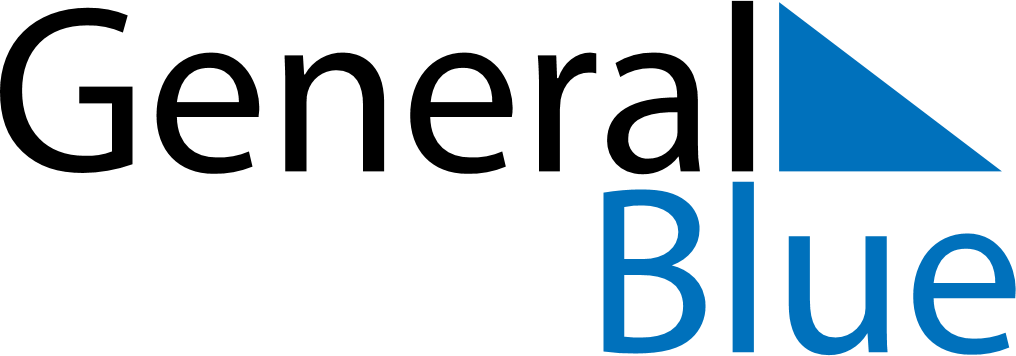 May 2029May 2029May 2029May 2029May 2029May 2029ChinaChinaChinaChinaChinaChinaSundayMondayTuesdayWednesdayThursdayFridaySaturday12345Labour DayYouth Day678910111213141516171819202122232425262728293031NOTES